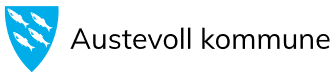 SØKNAD OM FRITAK FORNORSK OG SAMFUNNSKUNNSKAP, Søknaden leverast til Vaksenopplæringa i Austevoll (SKRIV MED BLOKKBOKSTAVAR)_____________________________________________________________________________________________________Adresse:	Telefon:			E-post:Vaksenopplæringa i Austevoll	       55081292			julie.solbakken@austevoll.kommune.noPrestanesvegen 41		                         415 58 057				5392 StorebøPERSONALIAPERSONALIAPERSONALIAFornamn MellomnamnEtternamnFødselsnr. el. DUF-nr.BustadadresseBustadkommuneTelefonE-postSØKNADEN GJELD (sett kryss)          Med dette søkjer eg om fritak for rett og plikt til å ta 300/600 timar undervisning i Norsk og samfunnskunnskap for nye innvandrarar.Eg søkjer med grunnlag i Introduksjonslova §17. 	Eg søkjer fordi eg meinar eg har dokumentasjon på at eg har tilstrekkelege kunnskapar i     norsk.SØKJAREN SI UNDERSKRIFTSØKJAREN SI UNDERSKRIFTStad og dato:Signatur: 